Príloha č. 6METODIKA SPRACOVANIA PROJEKTUPRE VSTUPNÚ ODBORNÚ PRÍPRAVU PÔDOHOSPODÁRSKEHO PORADCU	Spracovaným projektom sa overujú najmä vedomosti a zručnosti, ktoré žiadateľ získal v priebehu svojej profesijnej praxe a permanentným vzdelávaním. Spracovaním projektu žiadateľ preukazuje schopnosť formulovať a riešiť problémy na pragmatickej úrovni a nadobudnuté poznatky aplikovať a odporúčať vhodné riešenia pre pôdohospodársku prax. 	Projekt sa predkladá v písomnej forme, dvojmo, v rozsahu minimálne 5 strán. V texte treba používať odkazy na použitú literatúru.  Obhajoba projektu  je vykoná pred  komisiou v časovom limite 10 - 15 minút. Pri prezentácii sa odporúča využiť PowerPoint. Obhajoba projektu je súčasťou záverečnej skúšky vstupnej odbornej  prípravy. Rámcová osnova písomného projektu Úvodný list Obsah Zoznam použitých skratiek 1. 	Cieľ projektu 2.	Analýza súčasného stavu 3. 	Vlastná práca - dosiahnuté výsledky 4. 	Ekonomický prínos, alebo dopad riešenej problematiky na sledovaný subjekt 5. 	Záver a odporúčania pre prax 6. 	Zoznam použitej literatúry Úvodný list - obsahová a formálna stránka je uvedená v prílohe 6.1. a 6.2.Obsah projektu - názov kapitoly, podkapitoly, strana, číslo.Cieľ projektu - koncentrovane opíše tému projektu. Cieľ projektu možno formulovať ako hlavný – nosný obsah predmetu štúdia, v nadväznosti na ktorý sa môžu formulovať podporné - čiastkové ciele. Ďalej zdôvodnenie vybranej témy projektu a možného prínosu pre sledovaný podnik, či pragmatické poznanie. Projekt by mal riešiť aktuálne problémy podnikateľského a marketingového prostredia agrosektora resp. lesného hospodárstva.  Analýza súčasného stavu Analýza súčasného stavu popisuje východiskovú situáciu. V projekte je doporučená SWOT analýza, ktorá spočíva v hodnotení silných a slabých stránok riešenej problematiky s možnosťou využitia príležitostí a hodnotenia ohrozenia, ktoré sa môžu vyskytnúť pri samotnej realizácii. Každý projekt vyžaduje určité vnútorné a vonkajšie podmienky, ktoré musia byť splnené, pokiaľ majú byť ciele projektu realizované. Treba mať jasnú predstavu o podmienkach, ktoré sú pre úspešnú realizáciu projektu nevyhnutné. Ak chceme získať takto jasnú predstavu, musíme si zodpovedať nasledujúce otázky: Aké podmienky musia byť splnené, aby bol cieľ projektu splnený? S akou pravdepodobnosťou budú tieto podmienky splnené? Ako tieto podmienky ovplyvnia úspech projektu? Pokiaľ bude na uvedené otázky zodpovedané, dostanete sa systematickým spôsobom od problému k cieľu, a k výsledkom a výstupom, ktoré k vyriešeniu cieľa potrebujete. Vlastná práca - dosiahnuté výsledky Žiadateľ popíše vlastné riešenie problému s uvedením aktivít, ktoré je nutné realizovať, aby bol problém vyriešený. Ekonomický prínos alebo ekonomický dopad riešenej problematiky Žiadateľ by mal vyčísliť ekonomický prínos svojho riešenia, prípadne, aký ekonomický dopad bude mať riešená problematika na ekonomiku podniku. Záver a odporúčanie pre praxV tejto časti by mal byť stručne popísaný  konkrétny výsledok riešenia vytýčeného cieľa (vyriešenie problému) a jasne formulované odporúčanie pre prax.                                                                                                                                   Príloha č. 6.1Agroinštitút Nitra, štátny podnik, Akademická 4, 949 01 Nitra  *Národné lesnícke centrum – ÚLPV Zvolen , Sokolská 2, 960 01 Zvolen  *–––––––––––––––––––––––––––––––––––––––––––––––––––––––––––––––––––––––––––NÁZOV PROJEKTUProjekt realizovaný v rámci vstupnej odbornej prípravy pôdohospodárskych poradcov SR Opatrenie: 2 - Poradenské služby, služby pomoci pri riadení poľnohospodárskych podnikov a výpomoci pre poľnohospodárske podniky, Podopatrenie: 2.3 – Podpora na odbornú prípravu poradcov. (Autor projektu: Dátum a miesto vypracovania: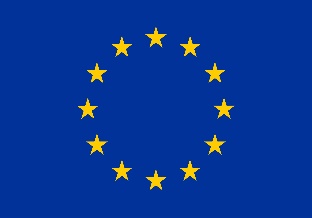 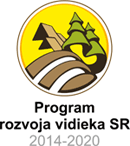 Projekt je spolufinancovaný v rámci Programu rozvoja vidieka SR 2014 – 2020"Európsky poľnohospodársky fond pre rozvoj vidieka: Európa investuje do vidieckych oblastí“Uvádza sa len jeden názov v závislosti  od toho kde bolo vstupné  vzdelávanie realizovanéPríloha č. 6. 2ČESTNÉ PREHLÁSENIE AUTORAČestne prehlasujem, že som projekt pre vstupnú odbornú prípravu pôdohospodárskych poradcov spracoval samostatne a všetku použitú literatúru súvisiacu so zameraním projektu som uviedol v súlade so zákonom o autorských právach. V ................. dňa ..........................                                                         podpis autora projektu     